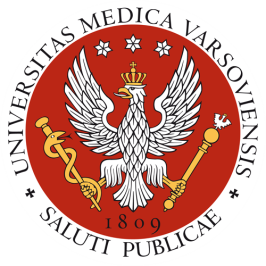 Podpis osoby odpowiedzialnej za sylabusPodpis Kierownika JednostkiMetryczkaMetryczkaNazwa Wydziału:Wydział Lekarsko-StomatologicznyProgram kształcenia Kierunek Lekarsko-Dentystycznyjednolite studia magisterskiestacjonarne i niestacjonarneRok akademicki:2019-2020Nazwa modułu/przedmiotu:Stomatologia Zachowawcza w Praktyce KlinicznejKod przedmiotu Jednostka/i prowadząca/e kształcenie:Katedra i Zakład Stomatologii Zachowawczej                ul. Binieckiego 6, 02-097 WarszawaTel. 22/……, fax 22/…….sekretariat.zachowawcza @wum.edu.plKierownik jednostki/jednostek:dr hab. n. med. Agnieszka MielczarekRok studiów III-VSemestr studiów V-IXTyp modułu/przedmiotu fakultatywnyOsoby prowadzące Zespół Zakładu Stomatologii ZachowawczejErasmus TAK/NIE NIEOsoba odpowiedzialna za sylabus Dr n.med. Marcin Aluchna 
marcin.aluchna@wum.edu.plLiczba punktów ECTS:1,5Cele kształcenia  Cele kształcenia  Praktyczne aspekty wykorzystanie wiedzy teoretycznej w pracy z pacjentem ze szczególnym uwzględnieniem:1. Organizacji stomatologicznego stanowiska pracy, zasad ergonomii i znajomości sprzętu2. Badania pacjenta stomatologicznego i zasad prowadzenia dokumentacji zgodnie z zasadami RODO3. Profilaktyki, diagnostyki i terapii chorób twardych tkanek zęba pochodzenia próchnicowego 
i niepróchnicowego4. Materiałoznawstwa stomatologicznego i zasad adhezjiPraktyczne aspekty wykorzystanie wiedzy teoretycznej w pracy z pacjentem ze szczególnym uwzględnieniem:1. Organizacji stomatologicznego stanowiska pracy, zasad ergonomii i znajomości sprzętu2. Badania pacjenta stomatologicznego i zasad prowadzenia dokumentacji zgodnie z zasadami RODO3. Profilaktyki, diagnostyki i terapii chorób twardych tkanek zęba pochodzenia próchnicowego 
i niepróchnicowego4. Materiałoznawstwa stomatologicznego i zasad adhezjiWymagania wstępne Wymagania wstępne Wymagania wstępne Wymagania wstępne Wymagania wstępne Wymagania wstępne Wymagania wstępne Wymagania wstępne Opanowanie wiedzy teoretycznej nabytej w ramach zajęć przedklinicznych prowadzonych                                   na I i II roku studiów Wydziału Lekarsko-Somatologicznego.Opanowanie wiedzy teoretycznej nabytej w ramach zajęć przedklinicznych prowadzonych                                   na I i II roku studiów Wydziału Lekarsko-Somatologicznego.Opanowanie wiedzy teoretycznej nabytej w ramach zajęć przedklinicznych prowadzonych                                   na I i II roku studiów Wydziału Lekarsko-Somatologicznego.Opanowanie wiedzy teoretycznej nabytej w ramach zajęć przedklinicznych prowadzonych                                   na I i II roku studiów Wydziału Lekarsko-Somatologicznego.Opanowanie wiedzy teoretycznej nabytej w ramach zajęć przedklinicznych prowadzonych                                   na I i II roku studiów Wydziału Lekarsko-Somatologicznego.Opanowanie wiedzy teoretycznej nabytej w ramach zajęć przedklinicznych prowadzonych                                   na I i II roku studiów Wydziału Lekarsko-Somatologicznego.Opanowanie wiedzy teoretycznej nabytej w ramach zajęć przedklinicznych prowadzonych                                   na I i II roku studiów Wydziału Lekarsko-Somatologicznego.Opanowanie wiedzy teoretycznej nabytej w ramach zajęć przedklinicznych prowadzonych                                   na I i II roku studiów Wydziału Lekarsko-Somatologicznego.Przedmiotowe efekty kształceniaPrzedmiotowe efekty kształceniaPrzedmiotowe efekty kształceniaPrzedmiotowe efekty kształceniaPrzedmiotowe efekty kształceniaPrzedmiotowe efekty kształceniaPrzedmiotowe efekty kształceniaPrzedmiotowe efekty kształceniaLista efektów kształceniaLista efektów kształceniaLista efektów kształceniaLista efektów kształceniaLista efektów kształceniaLista efektów kształceniaLista efektów kształceniaLista efektów kształceniaSymbol przedmiotowego efektu kształceniaTreść przedmiotowego efektu kształceniaTreść przedmiotowego efektu kształceniaTreść przedmiotowego efektu kształceniaTreść przedmiotowego efektu kształceniaTreść przedmiotowego efektu kształceniaTreść przedmiotowego efektu kształceniaOdniesienie do efektu kierunkowego (numer)W1, S1, Czna prawa pacjentazna prawa pacjentazna prawa pacjentazna prawa pacjentazna prawa pacjentazna prawa pacjentaD.W15, G.W24W1, S1, Cpracuje w zespole wielospecjalistycznym, w środowisku wielokulturowym i wielonarodowościowym pracuje w zespole wielospecjalistycznym, w środowisku wielokulturowym i wielonarodowościowym pracuje w zespole wielospecjalistycznym, w środowisku wielokulturowym i wielonarodowościowym pracuje w zespole wielospecjalistycznym, w środowisku wielokulturowym i wielonarodowościowym pracuje w zespole wielospecjalistycznym, w środowisku wielokulturowym i wielonarodowościowym pracuje w zespole wielospecjalistycznym, w środowisku wielokulturowym i wielonarodowościowym D.U10W1, S1, Cprzestrzega praw pacjenta, w tym prawa do ochrony danych osobowych, prawa do intymności, prawa do informacji o stanie zdrowia, prawa do wyrażenia świadomej zgody na leczenie lub odstąpienie od niego, oraz prawa do godnej śmierciprzestrzega praw pacjenta, w tym prawa do ochrony danych osobowych, prawa do intymności, prawa do informacji o stanie zdrowia, prawa do wyrażenia świadomej zgody na leczenie lub odstąpienie od niego, oraz prawa do godnej śmierciprzestrzega praw pacjenta, w tym prawa do ochrony danych osobowych, prawa do intymności, prawa do informacji o stanie zdrowia, prawa do wyrażenia świadomej zgody na leczenie lub odstąpienie od niego, oraz prawa do godnej śmierciprzestrzega praw pacjenta, w tym prawa do ochrony danych osobowych, prawa do intymności, prawa do informacji o stanie zdrowia, prawa do wyrażenia świadomej zgody na leczenie lub odstąpienie od niego, oraz prawa do godnej śmierciprzestrzega praw pacjenta, w tym prawa do ochrony danych osobowych, prawa do intymności, prawa do informacji o stanie zdrowia, prawa do wyrażenia świadomej zgody na leczenie lub odstąpienie od niego, oraz prawa do godnej śmierciprzestrzega praw pacjenta, w tym prawa do ochrony danych osobowych, prawa do intymności, prawa do informacji o stanie zdrowia, prawa do wyrażenia świadomej zgody na leczenie lub odstąpienie od niego, oraz prawa do godnej śmierciD.U12W1, S1, Cprowadzi bieżącą dokumentację pacjenta, wypisuje skierowania na badania lub leczenie specjalistyczne stomatologiczne lub ogólnomedyczneprowadzi bieżącą dokumentację pacjenta, wypisuje skierowania na badania lub leczenie specjalistyczne stomatologiczne lub ogólnomedyczneprowadzi bieżącą dokumentację pacjenta, wypisuje skierowania na badania lub leczenie specjalistyczne stomatologiczne lub ogólnomedyczneprowadzi bieżącą dokumentację pacjenta, wypisuje skierowania na badania lub leczenie specjalistyczne stomatologiczne lub ogólnomedyczneprowadzi bieżącą dokumentację pacjenta, wypisuje skierowania na badania lub leczenie specjalistyczne stomatologiczne lub ogólnomedyczneprowadzi bieżącą dokumentację pacjenta, wypisuje skierowania na badania lub leczenie specjalistyczne stomatologiczne lub ogólnomedyczneF.U13W1, S1, Cprawidłowo prowadzi dokumentację medyczną prawidłowo prowadzi dokumentację medyczną prawidłowo prowadzi dokumentację medyczną prawidłowo prowadzi dokumentację medyczną prawidłowo prowadzi dokumentację medyczną prawidłowo prowadzi dokumentację medyczną G.U39W2, Czna zasady działania sprzętu stomatologicznegozna zasady działania sprzętu stomatologicznegozna zasady działania sprzętu stomatologicznegozna zasady działania sprzętu stomatologicznegozna zasady działania sprzętu stomatologicznegozna zasady działania sprzętu stomatologicznegoB.W13W2, Czna wyposażenie gabinetu stomatologicznego i instrumentarium stosowane w zabiegach stomatologicznychzna wyposażenie gabinetu stomatologicznego i instrumentarium stosowane w zabiegach stomatologicznychzna wyposażenie gabinetu stomatologicznego i instrumentarium stosowane w zabiegach stomatologicznychzna wyposażenie gabinetu stomatologicznego i instrumentarium stosowane w zabiegach stomatologicznychzna wyposażenie gabinetu stomatologicznego i instrumentarium stosowane w zabiegach stomatologicznychzna wyposażenie gabinetu stomatologicznego i instrumentarium stosowane w zabiegach stomatologicznychC.W23W2, Cwykorzystuje procesy fizyczne w pracy lekarza-dentysty wykorzystuje procesy fizyczne w pracy lekarza-dentysty wykorzystuje procesy fizyczne w pracy lekarza-dentysty wykorzystuje procesy fizyczne w pracy lekarza-dentysty wykorzystuje procesy fizyczne w pracy lekarza-dentysty wykorzystuje procesy fizyczne w pracy lekarza-dentysty B.U3W2, Cplanuje prace zespołu stomatologicznego oraz wyposażenie gabinetu stomatologicznego, zgodnie z zasadami ergonomii i bezpieczeństwa pracyplanuje prace zespołu stomatologicznego oraz wyposażenie gabinetu stomatologicznego, zgodnie z zasadami ergonomii i bezpieczeństwa pracyplanuje prace zespołu stomatologicznego oraz wyposażenie gabinetu stomatologicznego, zgodnie z zasadami ergonomii i bezpieczeństwa pracyplanuje prace zespołu stomatologicznego oraz wyposażenie gabinetu stomatologicznego, zgodnie z zasadami ergonomii i bezpieczeństwa pracyplanuje prace zespołu stomatologicznego oraz wyposażenie gabinetu stomatologicznego, zgodnie z zasadami ergonomii i bezpieczeństwa pracyplanuje prace zespołu stomatologicznego oraz wyposażenie gabinetu stomatologicznego, zgodnie z zasadami ergonomii i bezpieczeństwa pracyD.U17W2, Cpotrafi pracować w zespole i kierować zespołem w gabinecie stomatologicznympotrafi pracować w zespole i kierować zespołem w gabinecie stomatologicznympotrafi pracować w zespole i kierować zespołem w gabinecie stomatologicznympotrafi pracować w zespole i kierować zespołem w gabinecie stomatologicznympotrafi pracować w zespole i kierować zespołem w gabinecie stomatologicznympotrafi pracować w zespole i kierować zespołem w gabinecie stomatologicznymG.U16W2, CPracuje zgodnie z ergonomicznymi zasadami pracyPracuje zgodnie z ergonomicznymi zasadami pracyPracuje zgodnie z ergonomicznymi zasadami pracyPracuje zgodnie z ergonomicznymi zasadami pracyPracuje zgodnie z ergonomicznymi zasadami pracyPracuje zgodnie z ergonomicznymi zasadami pracyG.U25W2, Cwdraża zasady koleżeństwa zawodowegowdraża zasady koleżeństwa zawodowegowdraża zasady koleżeństwa zawodowegowdraża zasady koleżeństwa zawodowegowdraża zasady koleżeństwa zawodowegowdraża zasady koleżeństwa zawodowegoG.U36W2, Cwspółpracuje w grupiewspółpracuje w grupiewspółpracuje w grupiewspółpracuje w grupiewspółpracuje w grupiewspółpracuje w grupieK.01W3, S3, C rozumie znaczenie komunikacji werbalnej i niewerbalnejrozumie znaczenie komunikacji werbalnej i niewerbalnejrozumie znaczenie komunikacji werbalnej i niewerbalnejrozumie znaczenie komunikacji werbalnej i niewerbalnejrozumie znaczenie komunikacji werbalnej i niewerbalnejrozumie znaczenie komunikacji werbalnej i niewerbalnejD.W4W3, S3, C zna zasady motywowania pacjentów do prozdrowotnych zachowań i informowania o niepomyślnym rokowaniuzna zasady motywowania pacjentów do prozdrowotnych zachowań i informowania o niepomyślnym rokowaniuzna zasady motywowania pacjentów do prozdrowotnych zachowań i informowania o niepomyślnym rokowaniuzna zasady motywowania pacjentów do prozdrowotnych zachowań i informowania o niepomyślnym rokowaniuzna zasady motywowania pacjentów do prozdrowotnych zachowań i informowania o niepomyślnym rokowaniuzna zasady motywowania pacjentów do prozdrowotnych zachowań i informowania o niepomyślnym rokowaniuD.W11W3, S3, C buduje pełną zaufania atmosferę podczas całego procesu diagnostycznego i leczenia buduje pełną zaufania atmosferę podczas całego procesu diagnostycznego i leczenia buduje pełną zaufania atmosferę podczas całego procesu diagnostycznego i leczenia buduje pełną zaufania atmosferę podczas całego procesu diagnostycznego i leczenia buduje pełną zaufania atmosferę podczas całego procesu diagnostycznego i leczenia buduje pełną zaufania atmosferę podczas całego procesu diagnostycznego i leczenia D.U4W3, S3, C przeprowadza rozmowę z pacjentem dorosłym z zastosowaniem techniki aktywnego słuchania i wyrażania empatiiprzeprowadza rozmowę z pacjentem dorosłym z zastosowaniem techniki aktywnego słuchania i wyrażania empatiiprzeprowadza rozmowę z pacjentem dorosłym z zastosowaniem techniki aktywnego słuchania i wyrażania empatiiprzeprowadza rozmowę z pacjentem dorosłym z zastosowaniem techniki aktywnego słuchania i wyrażania empatiiprzeprowadza rozmowę z pacjentem dorosłym z zastosowaniem techniki aktywnego słuchania i wyrażania empatiiprzeprowadza rozmowę z pacjentem dorosłym z zastosowaniem techniki aktywnego słuchania i wyrażania empatiiD.U6W3, S3, C przeprowadza wywiad lekarski z pacjentem lub jego rodzinąprzeprowadza wywiad lekarski z pacjentem lub jego rodzinąprzeprowadza wywiad lekarski z pacjentem lub jego rodzinąprzeprowadza wywiad lekarski z pacjentem lub jego rodzinąprzeprowadza wywiad lekarski z pacjentem lub jego rodzinąprzeprowadza wywiad lekarski z pacjentem lub jego rodzinąF.U1W3, S3, C przeprowadza badanie fizykalne pacjentaprzeprowadza badanie fizykalne pacjentaprzeprowadza badanie fizykalne pacjentaprzeprowadza badanie fizykalne pacjentaprzeprowadza badanie fizykalne pacjentaprzeprowadza badanie fizykalne pacjentaF.U2W3, S3, C przekazuje pacjentowi lub jego bliskim złe informacje o stanie zdrowiaprzekazuje pacjentowi lub jego bliskim złe informacje o stanie zdrowiaprzekazuje pacjentowi lub jego bliskim złe informacje o stanie zdrowiaprzekazuje pacjentowi lub jego bliskim złe informacje o stanie zdrowiaprzekazuje pacjentowi lub jego bliskim złe informacje o stanie zdrowiaprzekazuje pacjentowi lub jego bliskim złe informacje o stanie zdrowiaF.U4W3, S3, C interpretuje wyniki badań dodatkowychinterpretuje wyniki badań dodatkowychinterpretuje wyniki badań dodatkowychinterpretuje wyniki badań dodatkowychinterpretuje wyniki badań dodatkowychinterpretuje wyniki badań dodatkowychF.U6W4, W5, S4, Czna zasady dezynfekcji sterylizacji i postępowania aseptycznegozna zasady dezynfekcji sterylizacji i postępowania aseptycznegozna zasady dezynfekcji sterylizacji i postępowania aseptycznegozna zasady dezynfekcji sterylizacji i postępowania aseptycznegozna zasady dezynfekcji sterylizacji i postępowania aseptycznegozna zasady dezynfekcji sterylizacji i postępowania aseptycznegoC.W5W4, W5, S4, Czna florę wirusową, bakteryjna i grzybiczą jamy ustnej i jej znaczeniezna florę wirusową, bakteryjna i grzybiczą jamy ustnej i jej znaczeniezna florę wirusową, bakteryjna i grzybiczą jamy ustnej i jej znaczeniezna florę wirusową, bakteryjna i grzybiczą jamy ustnej i jej znaczeniezna florę wirusową, bakteryjna i grzybiczą jamy ustnej i jej znaczeniezna florę wirusową, bakteryjna i grzybiczą jamy ustnej i jej znaczenieF.W4W4, W5, S4, C zna zasady bezpieczeństwa i higieny pracy w stomatologii zna zasady bezpieczeństwa i higieny pracy w stomatologii zna zasady bezpieczeństwa i higieny pracy w stomatologii zna zasady bezpieczeństwa i higieny pracy w stomatologii zna zasady bezpieczeństwa i higieny pracy w stomatologii zna zasady bezpieczeństwa i higieny pracy w stomatologiiG.W17W4, W5, S4, Cdobiera i wykonuje testy wskazujące na liczebność bakterii próchnicotwórczych w jamie ustnejdobiera i wykonuje testy wskazujące na liczebność bakterii próchnicotwórczych w jamie ustnejdobiera i wykonuje testy wskazujące na liczebność bakterii próchnicotwórczych w jamie ustnejdobiera i wykonuje testy wskazujące na liczebność bakterii próchnicotwórczych w jamie ustnejdobiera i wykonuje testy wskazujące na liczebność bakterii próchnicotwórczych w jamie ustnejdobiera i wykonuje testy wskazujące na liczebność bakterii próchnicotwórczych w jamie ustnejF.U17W6, S5, Czna zasady postepowania profilaktyczno- leczniczego w chorobach narządu żucia w różnych w różnym okresie rozwojuzna zasady postepowania profilaktyczno- leczniczego w chorobach narządu żucia w różnych w różnym okresie rozwojuzna zasady postepowania profilaktyczno- leczniczego w chorobach narządu żucia w różnych w różnym okresie rozwojuzna zasady postepowania profilaktyczno- leczniczego w chorobach narządu żucia w różnych w różnym okresie rozwojuzna zasady postepowania profilaktyczno- leczniczego w chorobach narządu żucia w różnych w różnym okresie rozwojuzna zasady postepowania profilaktyczno- leczniczego w chorobach narządu żucia w różnych w różnym okresie rozwojuF.W3W6, S5, Czna objawy, przebieg i sposoby postepowania w określonych jednostkach chorobowych jamy ustnej, głowy i szyi z uwzględnieniem grup wiekowychzna objawy, przebieg i sposoby postepowania w określonych jednostkach chorobowych jamy ustnej, głowy i szyi z uwzględnieniem grup wiekowychzna objawy, przebieg i sposoby postepowania w określonych jednostkach chorobowych jamy ustnej, głowy i szyi z uwzględnieniem grup wiekowychzna objawy, przebieg i sposoby postepowania w określonych jednostkach chorobowych jamy ustnej, głowy i szyi z uwzględnieniem grup wiekowychzna objawy, przebieg i sposoby postepowania w określonych jednostkach chorobowych jamy ustnej, głowy i szyi z uwzględnieniem grup wiekowychzna objawy, przebieg i sposoby postepowania w określonych jednostkach chorobowych jamy ustnej, głowy i szyi z uwzględnieniem grup wiekowychF.W5W6, S5, Czna profilaktykę chorób jamy ustnejzna profilaktykę chorób jamy ustnejzna profilaktykę chorób jamy ustnejzna profilaktykę chorób jamy ustnejzna profilaktykę chorób jamy ustnejzna profilaktykę chorób jamy ustnejF.U8W6, S5, Canalizuje dane epidemiologiczne i określa na ich podstawie stan zdrowia populacjianalizuje dane epidemiologiczne i określa na ich podstawie stan zdrowia populacjianalizuje dane epidemiologiczne i określa na ich podstawie stan zdrowia populacjianalizuje dane epidemiologiczne i określa na ich podstawie stan zdrowia populacjianalizuje dane epidemiologiczne i określa na ich podstawie stan zdrowia populacjianalizuje dane epidemiologiczne i określa na ich podstawie stan zdrowia populacjiG.U10W6, S5, Cpodejmuje działania zmierzające do poprawy jakości życia pacjenta                               i zapobiega jej pogorszeniu się w przyszłościpodejmuje działania zmierzające do poprawy jakości życia pacjenta                               i zapobiega jej pogorszeniu się w przyszłościpodejmuje działania zmierzające do poprawy jakości życia pacjenta                               i zapobiega jej pogorszeniu się w przyszłościpodejmuje działania zmierzające do poprawy jakości życia pacjenta                               i zapobiega jej pogorszeniu się w przyszłościpodejmuje działania zmierzające do poprawy jakości życia pacjenta                               i zapobiega jej pogorszeniu się w przyszłościpodejmuje działania zmierzające do poprawy jakości życia pacjenta                               i zapobiega jej pogorszeniu się w przyszłościD.U5W7, S6-S8, Czna metody obrazowania tkanek i narządów oraz zasady działania urządzeń diagnostycznych służących do tego celuzna metody obrazowania tkanek i narządów oraz zasady działania urządzeń diagnostycznych służących do tego celuzna metody obrazowania tkanek i narządów oraz zasady działania urządzeń diagnostycznych służących do tego celuzna metody obrazowania tkanek i narządów oraz zasady działania urządzeń diagnostycznych służących do tego celuzna metody obrazowania tkanek i narządów oraz zasady działania urządzeń diagnostycznych służących do tego celuzna metody obrazowania tkanek i narządów oraz zasady działania urządzeń diagnostycznych służących do tego celuB.W9W7, S6-S8, Czna zasady fotometrii i światłowodów oraz wykorzystania źródeł światła w stomatologii zna zasady fotometrii i światłowodów oraz wykorzystania źródeł światła w stomatologii zna zasady fotometrii i światłowodów oraz wykorzystania źródeł światła w stomatologii zna zasady fotometrii i światłowodów oraz wykorzystania źródeł światła w stomatologii zna zasady fotometrii i światłowodów oraz wykorzystania źródeł światła w stomatologii zna zasady fotometrii i światłowodów oraz wykorzystania źródeł światła w stomatologii B.W11W7, S6-S8, Czna zasady działania laserów w stomatologiizna zasady działania laserów w stomatologiizna zasady działania laserów w stomatologiizna zasady działania laserów w stomatologiizna zasady działania laserów w stomatologiizna zasady działania laserów w stomatologiiB.W12W7, S6-S8, Czna objawy, przebieg i sposoby postepowania w określonych jednostkach chorobowych jamy ustne, głowy i szyi z uwzględnieniem grup wiekowychzna objawy, przebieg i sposoby postepowania w określonych jednostkach chorobowych jamy ustne, głowy i szyi z uwzględnieniem grup wiekowychzna objawy, przebieg i sposoby postepowania w określonych jednostkach chorobowych jamy ustne, głowy i szyi z uwzględnieniem grup wiekowychzna objawy, przebieg i sposoby postepowania w określonych jednostkach chorobowych jamy ustne, głowy i szyi z uwzględnieniem grup wiekowychzna objawy, przebieg i sposoby postepowania w określonych jednostkach chorobowych jamy ustne, głowy i szyi z uwzględnieniem grup wiekowychzna objawy, przebieg i sposoby postepowania w określonych jednostkach chorobowych jamy ustne, głowy i szyi z uwzględnieniem grup wiekowychF.W5W8, W9, S9-S15, C zna zasady postępowania w przypadku chorób miazgi i zmineralizowanych tkanek zębów oraz urazów zębówzna zasady postępowania w przypadku chorób miazgi i zmineralizowanych tkanek zębów oraz urazów zębówzna zasady postępowania w przypadku chorób miazgi i zmineralizowanych tkanek zębów oraz urazów zębówzna zasady postępowania w przypadku chorób miazgi i zmineralizowanych tkanek zębów oraz urazów zębówzna zasady postępowania w przypadku chorób miazgi i zmineralizowanych tkanek zębów oraz urazów zębówzna zasady postępowania w przypadku chorób miazgi i zmineralizowanych tkanek zębów oraz urazów zębówF.W7W8, W9, S9-S15, C ustala wskazania do określonego zabiegu stomatologicznegoustala wskazania do określonego zabiegu stomatologicznegoustala wskazania do określonego zabiegu stomatologicznegoustala wskazania do określonego zabiegu stomatologicznegoustala wskazania do określonego zabiegu stomatologicznegoustala wskazania do określonego zabiegu stomatologicznegoF.U7W11, W12, S16-S18, C zna podstawowe procedury kliniczne rekonstrukcji tkanek twardych zębów i leczenia endodontycznegozna podstawowe procedury kliniczne rekonstrukcji tkanek twardych zębów i leczenia endodontycznegozna podstawowe procedury kliniczne rekonstrukcji tkanek twardych zębów i leczenia endodontycznegozna podstawowe procedury kliniczne rekonstrukcji tkanek twardych zębów i leczenia endodontycznegozna podstawowe procedury kliniczne rekonstrukcji tkanek twardych zębów i leczenia endodontycznegozna podstawowe procedury kliniczne rekonstrukcji tkanek twardych zębów i leczenia endodontycznegoC.W2W11, W12, S16-S18, C zna definicję oraz klasyfikację podstawowych i pomocniczych materiałów stomatologicznychzna definicję oraz klasyfikację podstawowych i pomocniczych materiałów stomatologicznychzna definicję oraz klasyfikację podstawowych i pomocniczych materiałów stomatologicznychzna definicję oraz klasyfikację podstawowych i pomocniczych materiałów stomatologicznychzna definicję oraz klasyfikację podstawowych i pomocniczych materiałów stomatologicznychzna definicję oraz klasyfikację podstawowych i pomocniczych materiałów stomatologicznychC.W24W11, W12, S16-S18, C zna skład, budowę, sposób wiązania, właściwości, przeznaczenie i sposób użycia materiałów stomatologicznychzna skład, budowę, sposób wiązania, właściwości, przeznaczenie i sposób użycia materiałów stomatologicznychzna skład, budowę, sposób wiązania, właściwości, przeznaczenie i sposób użycia materiałów stomatologicznychzna skład, budowę, sposób wiązania, właściwości, przeznaczenie i sposób użycia materiałów stomatologicznychzna skład, budowę, sposób wiązania, właściwości, przeznaczenie i sposób użycia materiałów stomatologicznychzna skład, budowę, sposób wiązania, właściwości, przeznaczenie i sposób użycia materiałów stomatologicznychC.W25W11, W12, S16-S18, C zna i opisuje właściwości powierzchniowe twardych tkanek zęba oraz biomateriałów stomatologicznychzna i opisuje właściwości powierzchniowe twardych tkanek zęba oraz biomateriałów stomatologicznychzna i opisuje właściwości powierzchniowe twardych tkanek zęba oraz biomateriałów stomatologicznychzna i opisuje właściwości powierzchniowe twardych tkanek zęba oraz biomateriałów stomatologicznychzna i opisuje właściwości powierzchniowe twardych tkanek zęba oraz biomateriałów stomatologicznychzna i opisuje właściwości powierzchniowe twardych tkanek zęba oraz biomateriałów stomatologicznychC.W26W11, W12, S16-S18, C definiuje zjawisko adhezji i mechanizmów adhezyjnego oraz procedury adhezyjnego przygotowania powierzchni szkliwa, zębiny oraz biomateriałów stomatologicznychdefiniuje zjawisko adhezji i mechanizmów adhezyjnego oraz procedury adhezyjnego przygotowania powierzchni szkliwa, zębiny oraz biomateriałów stomatologicznychdefiniuje zjawisko adhezji i mechanizmów adhezyjnego oraz procedury adhezyjnego przygotowania powierzchni szkliwa, zębiny oraz biomateriałów stomatologicznychdefiniuje zjawisko adhezji i mechanizmów adhezyjnego oraz procedury adhezyjnego przygotowania powierzchni szkliwa, zębiny oraz biomateriałów stomatologicznychdefiniuje zjawisko adhezji i mechanizmów adhezyjnego oraz procedury adhezyjnego przygotowania powierzchni szkliwa, zębiny oraz biomateriałów stomatologicznychdefiniuje zjawisko adhezji i mechanizmów adhezyjnego oraz procedury adhezyjnego przygotowania powierzchni szkliwa, zębiny oraz biomateriałów stomatologicznychC.W27W11, W12, S16-S18, C stosuje techniki adhezyjnestosuje techniki adhezyjnestosuje techniki adhezyjnestosuje techniki adhezyjnestosuje techniki adhezyjnestosuje techniki adhezyjneC.U10W12-W15, S19-S24, Czna zasady postępowania w przypadku chorób miazgi i zmineralizowanych tkanek zębów oraz urazów zębówzna zasady postępowania w przypadku chorób miazgi i zmineralizowanych tkanek zębów oraz urazów zębówzna zasady postępowania w przypadku chorób miazgi i zmineralizowanych tkanek zębów oraz urazów zębówzna zasady postępowania w przypadku chorób miazgi i zmineralizowanych tkanek zębów oraz urazów zębówzna zasady postępowania w przypadku chorób miazgi i zmineralizowanych tkanek zębów oraz urazów zębówzna zasady postępowania w przypadku chorób miazgi i zmineralizowanych tkanek zębów oraz urazów zębówF.W7W12-W15, S19-S24, Czna zasady postepowania w przypadku chorób okołowierzchołkowychzna zasady postepowania w przypadku chorób okołowierzchołkowychzna zasady postepowania w przypadku chorób okołowierzchołkowychzna zasady postepowania w przypadku chorób okołowierzchołkowychzna zasady postepowania w przypadku chorób okołowierzchołkowychzna zasady postepowania w przypadku chorób okołowierzchołkowychF.W8W12-W15, S19-S24, Czna morfologię jam zębowych i zasady leczenia endodontycznego oraz instrumentariumzna morfologię jam zębowych i zasady leczenia endodontycznego oraz instrumentariumzna morfologię jam zębowych i zasady leczenia endodontycznego oraz instrumentariumzna morfologię jam zębowych i zasady leczenia endodontycznego oraz instrumentariumzna morfologię jam zębowych i zasady leczenia endodontycznego oraz instrumentariumzna morfologię jam zębowych i zasady leczenia endodontycznego oraz instrumentariumF.W9W12-W15, S19-S24, Cwyjaśnia pacjentowi istotę jego dolegliwości, ustala sposób leczenia potwierdzony świadoma zgodą pacjenta oraz rokowaniewyjaśnia pacjentowi istotę jego dolegliwości, ustala sposób leczenia potwierdzony świadoma zgodą pacjenta oraz rokowaniewyjaśnia pacjentowi istotę jego dolegliwości, ustala sposób leczenia potwierdzony świadoma zgodą pacjenta oraz rokowaniewyjaśnia pacjentowi istotę jego dolegliwości, ustala sposób leczenia potwierdzony świadoma zgodą pacjenta oraz rokowaniewyjaśnia pacjentowi istotę jego dolegliwości, ustala sposób leczenia potwierdzony świadoma zgodą pacjenta oraz rokowaniewyjaśnia pacjentowi istotę jego dolegliwości, ustala sposób leczenia potwierdzony świadoma zgodą pacjenta oraz rokowanieF.U3W12-W15, S19-S24, Custala leczenie w chorobach tkanek układu stomatognatycznegoustala leczenie w chorobach tkanek układu stomatognatycznegoustala leczenie w chorobach tkanek układu stomatognatycznegoustala leczenie w chorobach tkanek układu stomatognatycznegoustala leczenie w chorobach tkanek układu stomatognatycznegoustala leczenie w chorobach tkanek układu stomatognatycznegoF.U18W12-W15, S19-S24, Caktywnie uczestniczy w zajęciach e-learningowychaktywnie uczestniczy w zajęciach e-learningowychaktywnie uczestniczy w zajęciach e-learningowychaktywnie uczestniczy w zajęciach e-learningowychaktywnie uczestniczy w zajęciach e-learningowychaktywnie uczestniczy w zajęciach e-learningowychK.02Formy prowadzonych zajęćFormy prowadzonych zajęćFormy prowadzonych zajęćFormy prowadzonych zajęćFormy prowadzonych zajęćFormy prowadzonych zajęćFormy prowadzonych zajęćFormy prowadzonych zajęćFormaFormaLiczba godzinLiczba godzinLiczba godzinLiczba grupLiczba grupMinimalna liczba osób w grupieWykładWykład000-SeminariumSeminarium30303020ĆwiczeniaĆwiczenia000-Tematy zajęć i treści kształceniaTematy zajęć i treści kształceniaTematy zajęć i treści kształceniaTematy zajęć i treści kształceniaTematy zajęć i treści kształceniaTematy zajęć i treści kształceniaTematy zajęć i treści kształceniaTematy zajęć i treści kształceniaS1. (e-learning) Anatomia i fizjologia.a.	Anatomia zębów. stałych i mlecznych.b.	Zmiany fizjologiczne zachodzące z wiekiem pacjenta.c.	Kontakty zwarciowe i w łuku – przygotowanie do rejestracji( kalka zdjęcia wewnątrzustned.	Metody zapisu zębówe.	Dokumentacja medycznaS2. (e-learning) Diagnostyka próchnicya.	Badanie pacjenta przedmiotowe i podmiotoweb.	Czynniki etiologiczne c.	Wykrywanie biofilmu d.	Wykrywanie ubytków próchnicowych-  przygotowanie do badaniae.	Różnicowanie ubytków próchnicowych i nie próchnicowego pochodzenia metody opisywania próchnicy. Black MS Kambra itd..f.	Monitorowanie zmian próchnicowychS3. (e-learning) Opracowanie Instrumentariuma.	Narzędzia podstawoweb.	Selektywność opracowaniac.	Instrumenty rotacyjne i wiertła ( końcówki wiertła mocowanie  zasady pracy )d.	Instrumenty ultradźwiekowe i dźwiękowe , pilniki tipy plastikowe ( szlifowanie i plerowaniee.	Pilniki Profin system EVAf.	Instrumenty ręczne  dłutka szkliwne i ekskawatoryg.	System CarisolvS4. (e-learning) Izolacja pola zabiegowegoa.	Koferdam zalety wady zakładanie i mocowanieb.	Retraktory Optra gate, Opti gatec.	Lignina i rolkid.	Pampersy policzkoweS5. (e-learning) Instrumentarium – odbudowa.a.	Kształtki , matryce b.	Formówki rodzaje paskówc.	Klinyd.	Metody alternatywne fiksownie kształtki mat tymczasowyme.	Aplikatory  stęple S6. (e-learning) Materiały 1a.	Materiały do leczenia ognisk próchnicowych (Remineralizacja i ICONE)b.	Podkładyc.	Systemy łącząced.	materiały tymczasowe.S7. (e-learning). Materiały wypełnień stałycha.	Klasyfikacje i uporządkowanie ( napełniacze, matryce, reakcje wiązania  estetyka konstrukcyjne plastyczne i nieplastyczne )b.	Szkło-jonomeryc.	Szkło jonomery modyfikowane i kompomeryd.	Giomerye.	OrmoceryS8. (e-learning) Kompozyty a.	Omówienie wybranych systemów Enamel , Esentia. Equsite, Harmonizeb.	Materiały typu Bulk światło i światłochemo chemoc.	Flow pasta peckable , modyfikacje gęstości.S9. (e-learning) Polimeryzacjaa.	Instrumentyb.	Metody c.	materiały pomocniczeS10. (e-learning) Postępowanie step by step klasa 1a.	Materiały chemoutwardzalneb.	Materiały o podwójnym systemie aktywcajic.	Materiały bulkfilld.	Aplikacje warstwoweS11. (e-learning) Postepowanie step by step klasa  IIa.	Dostęp i opracowanie pobrzeżab.	Materiały chemoutwardzxalnec.	Materiały o podwójnym systemie aktywacjid.	Materiały Bulkfille.	Aplikacje warstwoweS12. (e-learning) Postepowanie step by step klasa III i IVa.	Przygotowanie dostęp opracowanieb.	Mariały chemoutwardzalnec.	Materiały o podwójnym systemie aktywacjid.	Materiały Bulkfille.	Aplikacje warstwoweS13. (e-learning) Postepowanie step by step klasa va.	Przygotowanie dostęp opracowanieb.	Mariały chemoutwardzalnec.	Materiały o podwójnym systemie aktywacjid.	Materiały Bulkfille.	Aplikacje warstwoweS14. (e-learning) Repozycje i naprawy uszkodzeń.a.	Przygotowanie do repozycji b.	Postępowanie step by stepS1. (e-learning) Anatomia i fizjologia.a.	Anatomia zębów. stałych i mlecznych.b.	Zmiany fizjologiczne zachodzące z wiekiem pacjenta.c.	Kontakty zwarciowe i w łuku – przygotowanie do rejestracji( kalka zdjęcia wewnątrzustned.	Metody zapisu zębówe.	Dokumentacja medycznaS2. (e-learning) Diagnostyka próchnicya.	Badanie pacjenta przedmiotowe i podmiotoweb.	Czynniki etiologiczne c.	Wykrywanie biofilmu d.	Wykrywanie ubytków próchnicowych-  przygotowanie do badaniae.	Różnicowanie ubytków próchnicowych i nie próchnicowego pochodzenia metody opisywania próchnicy. Black MS Kambra itd..f.	Monitorowanie zmian próchnicowychS3. (e-learning) Opracowanie Instrumentariuma.	Narzędzia podstawoweb.	Selektywność opracowaniac.	Instrumenty rotacyjne i wiertła ( końcówki wiertła mocowanie  zasady pracy )d.	Instrumenty ultradźwiekowe i dźwiękowe , pilniki tipy plastikowe ( szlifowanie i plerowaniee.	Pilniki Profin system EVAf.	Instrumenty ręczne  dłutka szkliwne i ekskawatoryg.	System CarisolvS4. (e-learning) Izolacja pola zabiegowegoa.	Koferdam zalety wady zakładanie i mocowanieb.	Retraktory Optra gate, Opti gatec.	Lignina i rolkid.	Pampersy policzkoweS5. (e-learning) Instrumentarium – odbudowa.a.	Kształtki , matryce b.	Formówki rodzaje paskówc.	Klinyd.	Metody alternatywne fiksownie kształtki mat tymczasowyme.	Aplikatory  stęple S6. (e-learning) Materiały 1a.	Materiały do leczenia ognisk próchnicowych (Remineralizacja i ICONE)b.	Podkładyc.	Systemy łącząced.	materiały tymczasowe.S7. (e-learning). Materiały wypełnień stałycha.	Klasyfikacje i uporządkowanie ( napełniacze, matryce, reakcje wiązania  estetyka konstrukcyjne plastyczne i nieplastyczne )b.	Szkło-jonomeryc.	Szkło jonomery modyfikowane i kompomeryd.	Giomerye.	OrmoceryS8. (e-learning) Kompozyty a.	Omówienie wybranych systemów Enamel , Esentia. Equsite, Harmonizeb.	Materiały typu Bulk światło i światłochemo chemoc.	Flow pasta peckable , modyfikacje gęstości.S9. (e-learning) Polimeryzacjaa.	Instrumentyb.	Metody c.	materiały pomocniczeS10. (e-learning) Postępowanie step by step klasa 1a.	Materiały chemoutwardzalneb.	Materiały o podwójnym systemie aktywcajic.	Materiały bulkfilld.	Aplikacje warstwoweS11. (e-learning) Postepowanie step by step klasa  IIa.	Dostęp i opracowanie pobrzeżab.	Materiały chemoutwardzxalnec.	Materiały o podwójnym systemie aktywacjid.	Materiały Bulkfille.	Aplikacje warstwoweS12. (e-learning) Postepowanie step by step klasa III i IVa.	Przygotowanie dostęp opracowanieb.	Mariały chemoutwardzalnec.	Materiały o podwójnym systemie aktywacjid.	Materiały Bulkfille.	Aplikacje warstwoweS13. (e-learning) Postepowanie step by step klasa va.	Przygotowanie dostęp opracowanieb.	Mariały chemoutwardzalnec.	Materiały o podwójnym systemie aktywacjid.	Materiały Bulkfille.	Aplikacje warstwoweS14. (e-learning) Repozycje i naprawy uszkodzeń.a.	Przygotowanie do repozycji b.	Postępowanie step by stepS1. (e-learning) Anatomia i fizjologia.a.	Anatomia zębów. stałych i mlecznych.b.	Zmiany fizjologiczne zachodzące z wiekiem pacjenta.c.	Kontakty zwarciowe i w łuku – przygotowanie do rejestracji( kalka zdjęcia wewnątrzustned.	Metody zapisu zębówe.	Dokumentacja medycznaS2. (e-learning) Diagnostyka próchnicya.	Badanie pacjenta przedmiotowe i podmiotoweb.	Czynniki etiologiczne c.	Wykrywanie biofilmu d.	Wykrywanie ubytków próchnicowych-  przygotowanie do badaniae.	Różnicowanie ubytków próchnicowych i nie próchnicowego pochodzenia metody opisywania próchnicy. Black MS Kambra itd..f.	Monitorowanie zmian próchnicowychS3. (e-learning) Opracowanie Instrumentariuma.	Narzędzia podstawoweb.	Selektywność opracowaniac.	Instrumenty rotacyjne i wiertła ( końcówki wiertła mocowanie  zasady pracy )d.	Instrumenty ultradźwiekowe i dźwiękowe , pilniki tipy plastikowe ( szlifowanie i plerowaniee.	Pilniki Profin system EVAf.	Instrumenty ręczne  dłutka szkliwne i ekskawatoryg.	System CarisolvS4. (e-learning) Izolacja pola zabiegowegoa.	Koferdam zalety wady zakładanie i mocowanieb.	Retraktory Optra gate, Opti gatec.	Lignina i rolkid.	Pampersy policzkoweS5. (e-learning) Instrumentarium – odbudowa.a.	Kształtki , matryce b.	Formówki rodzaje paskówc.	Klinyd.	Metody alternatywne fiksownie kształtki mat tymczasowyme.	Aplikatory  stęple S6. (e-learning) Materiały 1a.	Materiały do leczenia ognisk próchnicowych (Remineralizacja i ICONE)b.	Podkładyc.	Systemy łącząced.	materiały tymczasowe.S7. (e-learning). Materiały wypełnień stałycha.	Klasyfikacje i uporządkowanie ( napełniacze, matryce, reakcje wiązania  estetyka konstrukcyjne plastyczne i nieplastyczne )b.	Szkło-jonomeryc.	Szkło jonomery modyfikowane i kompomeryd.	Giomerye.	OrmoceryS8. (e-learning) Kompozyty a.	Omówienie wybranych systemów Enamel , Esentia. Equsite, Harmonizeb.	Materiały typu Bulk światło i światłochemo chemoc.	Flow pasta peckable , modyfikacje gęstości.S9. (e-learning) Polimeryzacjaa.	Instrumentyb.	Metody c.	materiały pomocniczeS10. (e-learning) Postępowanie step by step klasa 1a.	Materiały chemoutwardzalneb.	Materiały o podwójnym systemie aktywcajic.	Materiały bulkfilld.	Aplikacje warstwoweS11. (e-learning) Postepowanie step by step klasa  IIa.	Dostęp i opracowanie pobrzeżab.	Materiały chemoutwardzxalnec.	Materiały o podwójnym systemie aktywacjid.	Materiały Bulkfille.	Aplikacje warstwoweS12. (e-learning) Postepowanie step by step klasa III i IVa.	Przygotowanie dostęp opracowanieb.	Mariały chemoutwardzalnec.	Materiały o podwójnym systemie aktywacjid.	Materiały Bulkfille.	Aplikacje warstwoweS13. (e-learning) Postepowanie step by step klasa va.	Przygotowanie dostęp opracowanieb.	Mariały chemoutwardzalnec.	Materiały o podwójnym systemie aktywacjid.	Materiały Bulkfille.	Aplikacje warstwoweS14. (e-learning) Repozycje i naprawy uszkodzeń.a.	Przygotowanie do repozycji b.	Postępowanie step by stepS1. (e-learning) Anatomia i fizjologia.a.	Anatomia zębów. stałych i mlecznych.b.	Zmiany fizjologiczne zachodzące z wiekiem pacjenta.c.	Kontakty zwarciowe i w łuku – przygotowanie do rejestracji( kalka zdjęcia wewnątrzustned.	Metody zapisu zębówe.	Dokumentacja medycznaS2. (e-learning) Diagnostyka próchnicya.	Badanie pacjenta przedmiotowe i podmiotoweb.	Czynniki etiologiczne c.	Wykrywanie biofilmu d.	Wykrywanie ubytków próchnicowych-  przygotowanie do badaniae.	Różnicowanie ubytków próchnicowych i nie próchnicowego pochodzenia metody opisywania próchnicy. Black MS Kambra itd..f.	Monitorowanie zmian próchnicowychS3. (e-learning) Opracowanie Instrumentariuma.	Narzędzia podstawoweb.	Selektywność opracowaniac.	Instrumenty rotacyjne i wiertła ( końcówki wiertła mocowanie  zasady pracy )d.	Instrumenty ultradźwiekowe i dźwiękowe , pilniki tipy plastikowe ( szlifowanie i plerowaniee.	Pilniki Profin system EVAf.	Instrumenty ręczne  dłutka szkliwne i ekskawatoryg.	System CarisolvS4. (e-learning) Izolacja pola zabiegowegoa.	Koferdam zalety wady zakładanie i mocowanieb.	Retraktory Optra gate, Opti gatec.	Lignina i rolkid.	Pampersy policzkoweS5. (e-learning) Instrumentarium – odbudowa.a.	Kształtki , matryce b.	Formówki rodzaje paskówc.	Klinyd.	Metody alternatywne fiksownie kształtki mat tymczasowyme.	Aplikatory  stęple S6. (e-learning) Materiały 1a.	Materiały do leczenia ognisk próchnicowych (Remineralizacja i ICONE)b.	Podkładyc.	Systemy łącząced.	materiały tymczasowe.S7. (e-learning). Materiały wypełnień stałycha.	Klasyfikacje i uporządkowanie ( napełniacze, matryce, reakcje wiązania  estetyka konstrukcyjne plastyczne i nieplastyczne )b.	Szkło-jonomeryc.	Szkło jonomery modyfikowane i kompomeryd.	Giomerye.	OrmoceryS8. (e-learning) Kompozyty a.	Omówienie wybranych systemów Enamel , Esentia. Equsite, Harmonizeb.	Materiały typu Bulk światło i światłochemo chemoc.	Flow pasta peckable , modyfikacje gęstości.S9. (e-learning) Polimeryzacjaa.	Instrumentyb.	Metody c.	materiały pomocniczeS10. (e-learning) Postępowanie step by step klasa 1a.	Materiały chemoutwardzalneb.	Materiały o podwójnym systemie aktywcajic.	Materiały bulkfilld.	Aplikacje warstwoweS11. (e-learning) Postepowanie step by step klasa  IIa.	Dostęp i opracowanie pobrzeżab.	Materiały chemoutwardzxalnec.	Materiały o podwójnym systemie aktywacjid.	Materiały Bulkfille.	Aplikacje warstwoweS12. (e-learning) Postepowanie step by step klasa III i IVa.	Przygotowanie dostęp opracowanieb.	Mariały chemoutwardzalnec.	Materiały o podwójnym systemie aktywacjid.	Materiały Bulkfille.	Aplikacje warstwoweS13. (e-learning) Postepowanie step by step klasa va.	Przygotowanie dostęp opracowanieb.	Mariały chemoutwardzalnec.	Materiały o podwójnym systemie aktywacjid.	Materiały Bulkfille.	Aplikacje warstwoweS14. (e-learning) Repozycje i naprawy uszkodzeń.a.	Przygotowanie do repozycji b.	Postępowanie step by stepS1. (e-learning) Anatomia i fizjologia.a.	Anatomia zębów. stałych i mlecznych.b.	Zmiany fizjologiczne zachodzące z wiekiem pacjenta.c.	Kontakty zwarciowe i w łuku – przygotowanie do rejestracji( kalka zdjęcia wewnątrzustned.	Metody zapisu zębówe.	Dokumentacja medycznaS2. (e-learning) Diagnostyka próchnicya.	Badanie pacjenta przedmiotowe i podmiotoweb.	Czynniki etiologiczne c.	Wykrywanie biofilmu d.	Wykrywanie ubytków próchnicowych-  przygotowanie do badaniae.	Różnicowanie ubytków próchnicowych i nie próchnicowego pochodzenia metody opisywania próchnicy. Black MS Kambra itd..f.	Monitorowanie zmian próchnicowychS3. (e-learning) Opracowanie Instrumentariuma.	Narzędzia podstawoweb.	Selektywność opracowaniac.	Instrumenty rotacyjne i wiertła ( końcówki wiertła mocowanie  zasady pracy )d.	Instrumenty ultradźwiekowe i dźwiękowe , pilniki tipy plastikowe ( szlifowanie i plerowaniee.	Pilniki Profin system EVAf.	Instrumenty ręczne  dłutka szkliwne i ekskawatoryg.	System CarisolvS4. (e-learning) Izolacja pola zabiegowegoa.	Koferdam zalety wady zakładanie i mocowanieb.	Retraktory Optra gate, Opti gatec.	Lignina i rolkid.	Pampersy policzkoweS5. (e-learning) Instrumentarium – odbudowa.a.	Kształtki , matryce b.	Formówki rodzaje paskówc.	Klinyd.	Metody alternatywne fiksownie kształtki mat tymczasowyme.	Aplikatory  stęple S6. (e-learning) Materiały 1a.	Materiały do leczenia ognisk próchnicowych (Remineralizacja i ICONE)b.	Podkładyc.	Systemy łącząced.	materiały tymczasowe.S7. (e-learning). Materiały wypełnień stałycha.	Klasyfikacje i uporządkowanie ( napełniacze, matryce, reakcje wiązania  estetyka konstrukcyjne plastyczne i nieplastyczne )b.	Szkło-jonomeryc.	Szkło jonomery modyfikowane i kompomeryd.	Giomerye.	OrmoceryS8. (e-learning) Kompozyty a.	Omówienie wybranych systemów Enamel , Esentia. Equsite, Harmonizeb.	Materiały typu Bulk światło i światłochemo chemoc.	Flow pasta peckable , modyfikacje gęstości.S9. (e-learning) Polimeryzacjaa.	Instrumentyb.	Metody c.	materiały pomocniczeS10. (e-learning) Postępowanie step by step klasa 1a.	Materiały chemoutwardzalneb.	Materiały o podwójnym systemie aktywcajic.	Materiały bulkfilld.	Aplikacje warstwoweS11. (e-learning) Postepowanie step by step klasa  IIa.	Dostęp i opracowanie pobrzeżab.	Materiały chemoutwardzxalnec.	Materiały o podwójnym systemie aktywacjid.	Materiały Bulkfille.	Aplikacje warstwoweS12. (e-learning) Postepowanie step by step klasa III i IVa.	Przygotowanie dostęp opracowanieb.	Mariały chemoutwardzalnec.	Materiały o podwójnym systemie aktywacjid.	Materiały Bulkfille.	Aplikacje warstwoweS13. (e-learning) Postepowanie step by step klasa va.	Przygotowanie dostęp opracowanieb.	Mariały chemoutwardzalnec.	Materiały o podwójnym systemie aktywacjid.	Materiały Bulkfille.	Aplikacje warstwoweS14. (e-learning) Repozycje i naprawy uszkodzeń.a.	Przygotowanie do repozycji b.	Postępowanie step by stepS1. (e-learning) Anatomia i fizjologia.a.	Anatomia zębów. stałych i mlecznych.b.	Zmiany fizjologiczne zachodzące z wiekiem pacjenta.c.	Kontakty zwarciowe i w łuku – przygotowanie do rejestracji( kalka zdjęcia wewnątrzustned.	Metody zapisu zębówe.	Dokumentacja medycznaS2. (e-learning) Diagnostyka próchnicya.	Badanie pacjenta przedmiotowe i podmiotoweb.	Czynniki etiologiczne c.	Wykrywanie biofilmu d.	Wykrywanie ubytków próchnicowych-  przygotowanie do badaniae.	Różnicowanie ubytków próchnicowych i nie próchnicowego pochodzenia metody opisywania próchnicy. Black MS Kambra itd..f.	Monitorowanie zmian próchnicowychS3. (e-learning) Opracowanie Instrumentariuma.	Narzędzia podstawoweb.	Selektywność opracowaniac.	Instrumenty rotacyjne i wiertła ( końcówki wiertła mocowanie  zasady pracy )d.	Instrumenty ultradźwiekowe i dźwiękowe , pilniki tipy plastikowe ( szlifowanie i plerowaniee.	Pilniki Profin system EVAf.	Instrumenty ręczne  dłutka szkliwne i ekskawatoryg.	System CarisolvS4. (e-learning) Izolacja pola zabiegowegoa.	Koferdam zalety wady zakładanie i mocowanieb.	Retraktory Optra gate, Opti gatec.	Lignina i rolkid.	Pampersy policzkoweS5. (e-learning) Instrumentarium – odbudowa.a.	Kształtki , matryce b.	Formówki rodzaje paskówc.	Klinyd.	Metody alternatywne fiksownie kształtki mat tymczasowyme.	Aplikatory  stęple S6. (e-learning) Materiały 1a.	Materiały do leczenia ognisk próchnicowych (Remineralizacja i ICONE)b.	Podkładyc.	Systemy łącząced.	materiały tymczasowe.S7. (e-learning). Materiały wypełnień stałycha.	Klasyfikacje i uporządkowanie ( napełniacze, matryce, reakcje wiązania  estetyka konstrukcyjne plastyczne i nieplastyczne )b.	Szkło-jonomeryc.	Szkło jonomery modyfikowane i kompomeryd.	Giomerye.	OrmoceryS8. (e-learning) Kompozyty a.	Omówienie wybranych systemów Enamel , Esentia. Equsite, Harmonizeb.	Materiały typu Bulk światło i światłochemo chemoc.	Flow pasta peckable , modyfikacje gęstości.S9. (e-learning) Polimeryzacjaa.	Instrumentyb.	Metody c.	materiały pomocniczeS10. (e-learning) Postępowanie step by step klasa 1a.	Materiały chemoutwardzalneb.	Materiały o podwójnym systemie aktywcajic.	Materiały bulkfilld.	Aplikacje warstwoweS11. (e-learning) Postepowanie step by step klasa  IIa.	Dostęp i opracowanie pobrzeżab.	Materiały chemoutwardzxalnec.	Materiały o podwójnym systemie aktywacjid.	Materiały Bulkfille.	Aplikacje warstwoweS12. (e-learning) Postepowanie step by step klasa III i IVa.	Przygotowanie dostęp opracowanieb.	Mariały chemoutwardzalnec.	Materiały o podwójnym systemie aktywacjid.	Materiały Bulkfille.	Aplikacje warstwoweS13. (e-learning) Postepowanie step by step klasa va.	Przygotowanie dostęp opracowanieb.	Mariały chemoutwardzalnec.	Materiały o podwójnym systemie aktywacjid.	Materiały Bulkfille.	Aplikacje warstwoweS14. (e-learning) Repozycje i naprawy uszkodzeń.a.	Przygotowanie do repozycji b.	Postępowanie step by stepS1. (e-learning) Anatomia i fizjologia.a.	Anatomia zębów. stałych i mlecznych.b.	Zmiany fizjologiczne zachodzące z wiekiem pacjenta.c.	Kontakty zwarciowe i w łuku – przygotowanie do rejestracji( kalka zdjęcia wewnątrzustned.	Metody zapisu zębówe.	Dokumentacja medycznaS2. (e-learning) Diagnostyka próchnicya.	Badanie pacjenta przedmiotowe i podmiotoweb.	Czynniki etiologiczne c.	Wykrywanie biofilmu d.	Wykrywanie ubytków próchnicowych-  przygotowanie do badaniae.	Różnicowanie ubytków próchnicowych i nie próchnicowego pochodzenia metody opisywania próchnicy. Black MS Kambra itd..f.	Monitorowanie zmian próchnicowychS3. (e-learning) Opracowanie Instrumentariuma.	Narzędzia podstawoweb.	Selektywność opracowaniac.	Instrumenty rotacyjne i wiertła ( końcówki wiertła mocowanie  zasady pracy )d.	Instrumenty ultradźwiekowe i dźwiękowe , pilniki tipy plastikowe ( szlifowanie i plerowaniee.	Pilniki Profin system EVAf.	Instrumenty ręczne  dłutka szkliwne i ekskawatoryg.	System CarisolvS4. (e-learning) Izolacja pola zabiegowegoa.	Koferdam zalety wady zakładanie i mocowanieb.	Retraktory Optra gate, Opti gatec.	Lignina i rolkid.	Pampersy policzkoweS5. (e-learning) Instrumentarium – odbudowa.a.	Kształtki , matryce b.	Formówki rodzaje paskówc.	Klinyd.	Metody alternatywne fiksownie kształtki mat tymczasowyme.	Aplikatory  stęple S6. (e-learning) Materiały 1a.	Materiały do leczenia ognisk próchnicowych (Remineralizacja i ICONE)b.	Podkładyc.	Systemy łącząced.	materiały tymczasowe.S7. (e-learning). Materiały wypełnień stałycha.	Klasyfikacje i uporządkowanie ( napełniacze, matryce, reakcje wiązania  estetyka konstrukcyjne plastyczne i nieplastyczne )b.	Szkło-jonomeryc.	Szkło jonomery modyfikowane i kompomeryd.	Giomerye.	OrmoceryS8. (e-learning) Kompozyty a.	Omówienie wybranych systemów Enamel , Esentia. Equsite, Harmonizeb.	Materiały typu Bulk światło i światłochemo chemoc.	Flow pasta peckable , modyfikacje gęstości.S9. (e-learning) Polimeryzacjaa.	Instrumentyb.	Metody c.	materiały pomocniczeS10. (e-learning) Postępowanie step by step klasa 1a.	Materiały chemoutwardzalneb.	Materiały o podwójnym systemie aktywcajic.	Materiały bulkfilld.	Aplikacje warstwoweS11. (e-learning) Postepowanie step by step klasa  IIa.	Dostęp i opracowanie pobrzeżab.	Materiały chemoutwardzxalnec.	Materiały o podwójnym systemie aktywacjid.	Materiały Bulkfille.	Aplikacje warstwoweS12. (e-learning) Postepowanie step by step klasa III i IVa.	Przygotowanie dostęp opracowanieb.	Mariały chemoutwardzalnec.	Materiały o podwójnym systemie aktywacjid.	Materiały Bulkfille.	Aplikacje warstwoweS13. (e-learning) Postepowanie step by step klasa va.	Przygotowanie dostęp opracowanieb.	Mariały chemoutwardzalnec.	Materiały o podwójnym systemie aktywacjid.	Materiały Bulkfille.	Aplikacje warstwoweS14. (e-learning) Repozycje i naprawy uszkodzeń.a.	Przygotowanie do repozycji b.	Postępowanie step by stepS1. (e-learning) Anatomia i fizjologia.a.	Anatomia zębów. stałych i mlecznych.b.	Zmiany fizjologiczne zachodzące z wiekiem pacjenta.c.	Kontakty zwarciowe i w łuku – przygotowanie do rejestracji( kalka zdjęcia wewnątrzustned.	Metody zapisu zębówe.	Dokumentacja medycznaS2. (e-learning) Diagnostyka próchnicya.	Badanie pacjenta przedmiotowe i podmiotoweb.	Czynniki etiologiczne c.	Wykrywanie biofilmu d.	Wykrywanie ubytków próchnicowych-  przygotowanie do badaniae.	Różnicowanie ubytków próchnicowych i nie próchnicowego pochodzenia metody opisywania próchnicy. Black MS Kambra itd..f.	Monitorowanie zmian próchnicowychS3. (e-learning) Opracowanie Instrumentariuma.	Narzędzia podstawoweb.	Selektywność opracowaniac.	Instrumenty rotacyjne i wiertła ( końcówki wiertła mocowanie  zasady pracy )d.	Instrumenty ultradźwiekowe i dźwiękowe , pilniki tipy plastikowe ( szlifowanie i plerowaniee.	Pilniki Profin system EVAf.	Instrumenty ręczne  dłutka szkliwne i ekskawatoryg.	System CarisolvS4. (e-learning) Izolacja pola zabiegowegoa.	Koferdam zalety wady zakładanie i mocowanieb.	Retraktory Optra gate, Opti gatec.	Lignina i rolkid.	Pampersy policzkoweS5. (e-learning) Instrumentarium – odbudowa.a.	Kształtki , matryce b.	Formówki rodzaje paskówc.	Klinyd.	Metody alternatywne fiksownie kształtki mat tymczasowyme.	Aplikatory  stęple S6. (e-learning) Materiały 1a.	Materiały do leczenia ognisk próchnicowych (Remineralizacja i ICONE)b.	Podkładyc.	Systemy łącząced.	materiały tymczasowe.S7. (e-learning). Materiały wypełnień stałycha.	Klasyfikacje i uporządkowanie ( napełniacze, matryce, reakcje wiązania  estetyka konstrukcyjne plastyczne i nieplastyczne )b.	Szkło-jonomeryc.	Szkło jonomery modyfikowane i kompomeryd.	Giomerye.	OrmoceryS8. (e-learning) Kompozyty a.	Omówienie wybranych systemów Enamel , Esentia. Equsite, Harmonizeb.	Materiały typu Bulk światło i światłochemo chemoc.	Flow pasta peckable , modyfikacje gęstości.S9. (e-learning) Polimeryzacjaa.	Instrumentyb.	Metody c.	materiały pomocniczeS10. (e-learning) Postępowanie step by step klasa 1a.	Materiały chemoutwardzalneb.	Materiały o podwójnym systemie aktywcajic.	Materiały bulkfilld.	Aplikacje warstwoweS11. (e-learning) Postepowanie step by step klasa  IIa.	Dostęp i opracowanie pobrzeżab.	Materiały chemoutwardzxalnec.	Materiały o podwójnym systemie aktywacjid.	Materiały Bulkfille.	Aplikacje warstwoweS12. (e-learning) Postepowanie step by step klasa III i IVa.	Przygotowanie dostęp opracowanieb.	Mariały chemoutwardzalnec.	Materiały o podwójnym systemie aktywacjid.	Materiały Bulkfille.	Aplikacje warstwoweS13. (e-learning) Postepowanie step by step klasa va.	Przygotowanie dostęp opracowanieb.	Mariały chemoutwardzalnec.	Materiały o podwójnym systemie aktywacjid.	Materiały Bulkfille.	Aplikacje warstwoweS14. (e-learning) Repozycje i naprawy uszkodzeń.a.	Przygotowanie do repozycji b.	Postępowanie step by stepSposoby weryfikacji efektów kształceniaSposoby weryfikacji efektów kształceniaSposoby weryfikacji efektów kształceniaSposoby weryfikacji efektów kształceniaSposoby weryfikacji efektów kształceniaSposoby weryfikacji efektów kształceniaSposoby weryfikacji efektów kształceniaSposoby weryfikacji efektów kształceniaSymbol przedmiotowego efektu kształceniaSymbole form prowadzonych zajęćSymbole form prowadzonych zajęćSposoby weryfikacji efektu kształceniaSposoby weryfikacji efektu kształceniaSposoby weryfikacji efektu kształceniaKryterium zaliczeniaKryterium zaliczeniaSS1-S14S1-S14Zaliczenie aktywności e-learningowych i testy elektroniczne na Platformie eWUMZaliczenie aktywności e-learningowych i testy elektroniczne na Platformie eWUMZaliczenie aktywności e-learningowych i testy elektroniczne na Platformie eWUMUzyskanie minimum 51% punktów z aktywności i testówUzyskanie minimum 51% punktów z aktywności i testówKryteria ocenianiaKryteria ocenianiaKryteria ocenianiaKryteria ocenianiaKryteria ocenianiaKryteria ocenianiaKryteria ocenianiaKryteria ocenianiaForma zaliczenia przedmiotu: na ocenę. 
Ocena zostanie wystawiona na podstawie sumy punktów uzyskanych w trakcie e-zajęć.Forma zaliczenia przedmiotu: na ocenę. 
Ocena zostanie wystawiona na podstawie sumy punktów uzyskanych w trakcie e-zajęć.Forma zaliczenia przedmiotu: na ocenę. 
Ocena zostanie wystawiona na podstawie sumy punktów uzyskanych w trakcie e-zajęć.Forma zaliczenia przedmiotu: na ocenę. 
Ocena zostanie wystawiona na podstawie sumy punktów uzyskanych w trakcie e-zajęć.Forma zaliczenia przedmiotu: na ocenę. 
Ocena zostanie wystawiona na podstawie sumy punktów uzyskanych w trakcie e-zajęć.Forma zaliczenia przedmiotu: na ocenę. 
Ocena zostanie wystawiona na podstawie sumy punktów uzyskanych w trakcie e-zajęć.Forma zaliczenia przedmiotu: na ocenę. 
Ocena zostanie wystawiona na podstawie sumy punktów uzyskanych w trakcie e-zajęć.Forma zaliczenia przedmiotu: na ocenę. 
Ocena zostanie wystawiona na podstawie sumy punktów uzyskanych w trakcie e-zajęć.OcenaOcenaOcenaOcenaKryteriaKryteriaKryteriaKryteria2,0 (ndst)2,0 (ndst)2,0 (ndst)2,0 (ndst)< 51% punktów< 51% punktów< 51% punktów< 51% punktów3,0 (dost)3,0 (dost)3,0 (dost)3,0 (dost)51-60% punktów51-60% punktów51-60% punktów51-60% punktów3,5 (ddb)3,5 (ddb)3,5 (ddb)3,5 (ddb)61-70% punktów61-70% punktów61-70% punktów61-70% punktów4,0 (db)4,0 (db)4,0 (db)4,0 (db)71-80% punktów71-80% punktów71-80% punktów71-80% punktów4,5 (pdb)4,5 (pdb)4,5 (pdb)4,5 (pdb)81-90% punktów81-90% punktów81-90% punktów81-90% punktów5,0 (bdb)5,0 (bdb)5,0 (bdb)5,0 (bdb)91-100% punktów91-100% punktów91-100% punktów91-100% punktówLiteratura Literatura Literatura Literatura Literatura Literatura Literatura Literatura Literatura obowiązkowa:Publikacje i materiały edukacyjne wybrane przez prowadzących i wskazane na platformie eWUM Kariologia współczesna. Postępowanie kliniczne. pod red. D. Piątowskiej. Med Tour Press Int. Wydawnictwo Medyczne, Warszawa 2009 r.Stomatologia zachowawcza z endodoncją. Zarys kliniczny. Z. Jańczuk, U Kaczmarek, M. Lipski, Wydanie IV, PZWL, Warszawa 2014 r. Współczesna endodoncja w praktyce. pod. red. A. Arabskiej-Przedpełskiej i H. Pawlickiej. Bestom, wyd. II poprawione, DENTOnet.pl, Łódź 2012 r.Literatura uzupełniająca: Dodatkowe publikacje i materiały edukacyjne wybrane przez prowadzących i wskazane na platformie eWUMFejerskov O., Kidd E.: Próchnica zębów. Choroba próchnicowa i postępowanie kliniczne. Wydanie I polskie pod red. Urszuli Kaczmarek, Urban&Partner, Wrocław2006Jańczuk Z.: Profilaktyka profesjonalna w Stomatologii. Wyd. Lekarskie PZWL, 2001.Literatura obowiązkowa:Publikacje i materiały edukacyjne wybrane przez prowadzących i wskazane na platformie eWUM Kariologia współczesna. Postępowanie kliniczne. pod red. D. Piątowskiej. Med Tour Press Int. Wydawnictwo Medyczne, Warszawa 2009 r.Stomatologia zachowawcza z endodoncją. Zarys kliniczny. Z. Jańczuk, U Kaczmarek, M. Lipski, Wydanie IV, PZWL, Warszawa 2014 r. Współczesna endodoncja w praktyce. pod. red. A. Arabskiej-Przedpełskiej i H. Pawlickiej. Bestom, wyd. II poprawione, DENTOnet.pl, Łódź 2012 r.Literatura uzupełniająca: Dodatkowe publikacje i materiały edukacyjne wybrane przez prowadzących i wskazane na platformie eWUMFejerskov O., Kidd E.: Próchnica zębów. Choroba próchnicowa i postępowanie kliniczne. Wydanie I polskie pod red. Urszuli Kaczmarek, Urban&Partner, Wrocław2006Jańczuk Z.: Profilaktyka profesjonalna w Stomatologii. Wyd. Lekarskie PZWL, 2001.Literatura obowiązkowa:Publikacje i materiały edukacyjne wybrane przez prowadzących i wskazane na platformie eWUM Kariologia współczesna. Postępowanie kliniczne. pod red. D. Piątowskiej. Med Tour Press Int. Wydawnictwo Medyczne, Warszawa 2009 r.Stomatologia zachowawcza z endodoncją. Zarys kliniczny. Z. Jańczuk, U Kaczmarek, M. Lipski, Wydanie IV, PZWL, Warszawa 2014 r. Współczesna endodoncja w praktyce. pod. red. A. Arabskiej-Przedpełskiej i H. Pawlickiej. Bestom, wyd. II poprawione, DENTOnet.pl, Łódź 2012 r.Literatura uzupełniająca: Dodatkowe publikacje i materiały edukacyjne wybrane przez prowadzących i wskazane na platformie eWUMFejerskov O., Kidd E.: Próchnica zębów. Choroba próchnicowa i postępowanie kliniczne. Wydanie I polskie pod red. Urszuli Kaczmarek, Urban&Partner, Wrocław2006Jańczuk Z.: Profilaktyka profesjonalna w Stomatologii. Wyd. Lekarskie PZWL, 2001.Literatura obowiązkowa:Publikacje i materiały edukacyjne wybrane przez prowadzących i wskazane na platformie eWUM Kariologia współczesna. Postępowanie kliniczne. pod red. D. Piątowskiej. Med Tour Press Int. Wydawnictwo Medyczne, Warszawa 2009 r.Stomatologia zachowawcza z endodoncją. Zarys kliniczny. Z. Jańczuk, U Kaczmarek, M. Lipski, Wydanie IV, PZWL, Warszawa 2014 r. Współczesna endodoncja w praktyce. pod. red. A. Arabskiej-Przedpełskiej i H. Pawlickiej. Bestom, wyd. II poprawione, DENTOnet.pl, Łódź 2012 r.Literatura uzupełniająca: Dodatkowe publikacje i materiały edukacyjne wybrane przez prowadzących i wskazane na platformie eWUMFejerskov O., Kidd E.: Próchnica zębów. Choroba próchnicowa i postępowanie kliniczne. Wydanie I polskie pod red. Urszuli Kaczmarek, Urban&Partner, Wrocław2006Jańczuk Z.: Profilaktyka profesjonalna w Stomatologii. Wyd. Lekarskie PZWL, 2001.Literatura obowiązkowa:Publikacje i materiały edukacyjne wybrane przez prowadzących i wskazane na platformie eWUM Kariologia współczesna. Postępowanie kliniczne. pod red. D. Piątowskiej. Med Tour Press Int. Wydawnictwo Medyczne, Warszawa 2009 r.Stomatologia zachowawcza z endodoncją. Zarys kliniczny. Z. Jańczuk, U Kaczmarek, M. Lipski, Wydanie IV, PZWL, Warszawa 2014 r. Współczesna endodoncja w praktyce. pod. red. A. Arabskiej-Przedpełskiej i H. Pawlickiej. Bestom, wyd. II poprawione, DENTOnet.pl, Łódź 2012 r.Literatura uzupełniająca: Dodatkowe publikacje i materiały edukacyjne wybrane przez prowadzących i wskazane na platformie eWUMFejerskov O., Kidd E.: Próchnica zębów. Choroba próchnicowa i postępowanie kliniczne. Wydanie I polskie pod red. Urszuli Kaczmarek, Urban&Partner, Wrocław2006Jańczuk Z.: Profilaktyka profesjonalna w Stomatologii. Wyd. Lekarskie PZWL, 2001.Literatura obowiązkowa:Publikacje i materiały edukacyjne wybrane przez prowadzących i wskazane na platformie eWUM Kariologia współczesna. Postępowanie kliniczne. pod red. D. Piątowskiej. Med Tour Press Int. Wydawnictwo Medyczne, Warszawa 2009 r.Stomatologia zachowawcza z endodoncją. Zarys kliniczny. Z. Jańczuk, U Kaczmarek, M. Lipski, Wydanie IV, PZWL, Warszawa 2014 r. Współczesna endodoncja w praktyce. pod. red. A. Arabskiej-Przedpełskiej i H. Pawlickiej. Bestom, wyd. II poprawione, DENTOnet.pl, Łódź 2012 r.Literatura uzupełniająca: Dodatkowe publikacje i materiały edukacyjne wybrane przez prowadzących i wskazane na platformie eWUMFejerskov O., Kidd E.: Próchnica zębów. Choroba próchnicowa i postępowanie kliniczne. Wydanie I polskie pod red. Urszuli Kaczmarek, Urban&Partner, Wrocław2006Jańczuk Z.: Profilaktyka profesjonalna w Stomatologii. Wyd. Lekarskie PZWL, 2001.Literatura obowiązkowa:Publikacje i materiały edukacyjne wybrane przez prowadzących i wskazane na platformie eWUM Kariologia współczesna. Postępowanie kliniczne. pod red. D. Piątowskiej. Med Tour Press Int. Wydawnictwo Medyczne, Warszawa 2009 r.Stomatologia zachowawcza z endodoncją. Zarys kliniczny. Z. Jańczuk, U Kaczmarek, M. Lipski, Wydanie IV, PZWL, Warszawa 2014 r. Współczesna endodoncja w praktyce. pod. red. A. Arabskiej-Przedpełskiej i H. Pawlickiej. Bestom, wyd. II poprawione, DENTOnet.pl, Łódź 2012 r.Literatura uzupełniająca: Dodatkowe publikacje i materiały edukacyjne wybrane przez prowadzących i wskazane na platformie eWUMFejerskov O., Kidd E.: Próchnica zębów. Choroba próchnicowa i postępowanie kliniczne. Wydanie I polskie pod red. Urszuli Kaczmarek, Urban&Partner, Wrocław2006Jańczuk Z.: Profilaktyka profesjonalna w Stomatologii. Wyd. Lekarskie PZWL, 2001.Literatura obowiązkowa:Publikacje i materiały edukacyjne wybrane przez prowadzących i wskazane na platformie eWUM Kariologia współczesna. Postępowanie kliniczne. pod red. D. Piątowskiej. Med Tour Press Int. Wydawnictwo Medyczne, Warszawa 2009 r.Stomatologia zachowawcza z endodoncją. Zarys kliniczny. Z. Jańczuk, U Kaczmarek, M. Lipski, Wydanie IV, PZWL, Warszawa 2014 r. Współczesna endodoncja w praktyce. pod. red. A. Arabskiej-Przedpełskiej i H. Pawlickiej. Bestom, wyd. II poprawione, DENTOnet.pl, Łódź 2012 r.Literatura uzupełniająca: Dodatkowe publikacje i materiały edukacyjne wybrane przez prowadzących i wskazane na platformie eWUMFejerskov O., Kidd E.: Próchnica zębów. Choroba próchnicowa i postępowanie kliniczne. Wydanie I polskie pod red. Urszuli Kaczmarek, Urban&Partner, Wrocław2006Jańczuk Z.: Profilaktyka profesjonalna w Stomatologii. Wyd. Lekarskie PZWL, 2001.Kalkulacja punktów ECTSKalkulacja punktów ECTSKalkulacja punktów ECTSKalkulacja punktów ECTSKalkulacja punktów ECTSKalkulacja punktów ECTSKalkulacja punktów ECTSKalkulacja punktów ECTSForma aktywnościForma aktywnościForma aktywnościForma aktywnościForma aktywnościLiczba godzinLiczba godzinLiczba punktów ECTSGodziny kontaktowe z nauczycielem akademickim:Godziny kontaktowe z nauczycielem akademickim:Godziny kontaktowe z nauczycielem akademickim:Godziny kontaktowe z nauczycielem akademickim:Godziny kontaktowe z nauczycielem akademickim:Godziny kontaktowe z nauczycielem akademickim:Godziny kontaktowe z nauczycielem akademickim:Godziny kontaktowe z nauczycielem akademickim:WykładWykładWykładWykładWykład000SeminariumSeminariumSeminariumSeminariumSeminarium30301ĆwiczeniaĆwiczeniaĆwiczeniaĆwiczeniaĆwiczenia000Samodzielna praca studenta (przykładowe formy pracy): Samodzielna praca studenta (przykładowe formy pracy): Samodzielna praca studenta (przykładowe formy pracy): Samodzielna praca studenta (przykładowe formy pracy): Samodzielna praca studenta (przykładowe formy pracy): Samodzielna praca studenta (przykładowe formy pracy): Samodzielna praca studenta (przykładowe formy pracy): Samodzielna praca studenta (przykładowe formy pracy): Dodatkowe aktywności e-learningoweDodatkowe aktywności e-learningoweDodatkowe aktywności e-learningoweDodatkowe aktywności e-learningoweDodatkowe aktywności e-learningowe30300,5RazemRazemRazemRazemRazem60601,5Informacje dodatkowe Informacje dodatkowe Informacje dodatkowe Informacje dodatkowe Informacje dodatkowe Informacje dodatkowe Informacje dodatkowe Informacje dodatkowe Udostępnianie materiałów e-learningowych w semestrze letnim na platformie eWUM rozpocznie się 05.03.2020, a zapoznanie się z materiałami i zaliczenie będzie możliwe do 14.06.2020.Uprzejmie prosimy, aby każdy student sprawdził przed zajęciami, czy może się zalogować na Platformę eWUM. W razie problemów z logowaniem do systemów WUM (SSL-WUM, Wirtualny Dziekanat) proszę kontaktować się z działem IT WUM (it.wum.edu.pl). Jeżeli problem dotyczy kursu e-learningowego, proszę kontaktować się z osobami odpowiedzialnymi za administracje Platformą eWUM (e-learning@wum.edu.pl).Koło Naukowe działające przy Zakładzie Stomatologii Zachowawczej  Opiekun: dr n. med. Marcin Aluchna, dr n. med. Alicja PorenczukAdres e-mail: sekretariat.zachowawcza@wum.edu.plhttp://stomatologiazachowawcza.wum.edu.pl/Udostępnianie materiałów e-learningowych w semestrze letnim na platformie eWUM rozpocznie się 05.03.2020, a zapoznanie się z materiałami i zaliczenie będzie możliwe do 14.06.2020.Uprzejmie prosimy, aby każdy student sprawdził przed zajęciami, czy może się zalogować na Platformę eWUM. W razie problemów z logowaniem do systemów WUM (SSL-WUM, Wirtualny Dziekanat) proszę kontaktować się z działem IT WUM (it.wum.edu.pl). Jeżeli problem dotyczy kursu e-learningowego, proszę kontaktować się z osobami odpowiedzialnymi za administracje Platformą eWUM (e-learning@wum.edu.pl).Koło Naukowe działające przy Zakładzie Stomatologii Zachowawczej  Opiekun: dr n. med. Marcin Aluchna, dr n. med. Alicja PorenczukAdres e-mail: sekretariat.zachowawcza@wum.edu.plhttp://stomatologiazachowawcza.wum.edu.pl/Udostępnianie materiałów e-learningowych w semestrze letnim na platformie eWUM rozpocznie się 05.03.2020, a zapoznanie się z materiałami i zaliczenie będzie możliwe do 14.06.2020.Uprzejmie prosimy, aby każdy student sprawdził przed zajęciami, czy może się zalogować na Platformę eWUM. W razie problemów z logowaniem do systemów WUM (SSL-WUM, Wirtualny Dziekanat) proszę kontaktować się z działem IT WUM (it.wum.edu.pl). Jeżeli problem dotyczy kursu e-learningowego, proszę kontaktować się z osobami odpowiedzialnymi za administracje Platformą eWUM (e-learning@wum.edu.pl).Koło Naukowe działające przy Zakładzie Stomatologii Zachowawczej  Opiekun: dr n. med. Marcin Aluchna, dr n. med. Alicja PorenczukAdres e-mail: sekretariat.zachowawcza@wum.edu.plhttp://stomatologiazachowawcza.wum.edu.pl/Udostępnianie materiałów e-learningowych w semestrze letnim na platformie eWUM rozpocznie się 05.03.2020, a zapoznanie się z materiałami i zaliczenie będzie możliwe do 14.06.2020.Uprzejmie prosimy, aby każdy student sprawdził przed zajęciami, czy może się zalogować na Platformę eWUM. W razie problemów z logowaniem do systemów WUM (SSL-WUM, Wirtualny Dziekanat) proszę kontaktować się z działem IT WUM (it.wum.edu.pl). Jeżeli problem dotyczy kursu e-learningowego, proszę kontaktować się z osobami odpowiedzialnymi za administracje Platformą eWUM (e-learning@wum.edu.pl).Koło Naukowe działające przy Zakładzie Stomatologii Zachowawczej  Opiekun: dr n. med. Marcin Aluchna, dr n. med. Alicja PorenczukAdres e-mail: sekretariat.zachowawcza@wum.edu.plhttp://stomatologiazachowawcza.wum.edu.pl/Udostępnianie materiałów e-learningowych w semestrze letnim na platformie eWUM rozpocznie się 05.03.2020, a zapoznanie się z materiałami i zaliczenie będzie możliwe do 14.06.2020.Uprzejmie prosimy, aby każdy student sprawdził przed zajęciami, czy może się zalogować na Platformę eWUM. W razie problemów z logowaniem do systemów WUM (SSL-WUM, Wirtualny Dziekanat) proszę kontaktować się z działem IT WUM (it.wum.edu.pl). Jeżeli problem dotyczy kursu e-learningowego, proszę kontaktować się z osobami odpowiedzialnymi za administracje Platformą eWUM (e-learning@wum.edu.pl).Koło Naukowe działające przy Zakładzie Stomatologii Zachowawczej  Opiekun: dr n. med. Marcin Aluchna, dr n. med. Alicja PorenczukAdres e-mail: sekretariat.zachowawcza@wum.edu.plhttp://stomatologiazachowawcza.wum.edu.pl/Udostępnianie materiałów e-learningowych w semestrze letnim na platformie eWUM rozpocznie się 05.03.2020, a zapoznanie się z materiałami i zaliczenie będzie możliwe do 14.06.2020.Uprzejmie prosimy, aby każdy student sprawdził przed zajęciami, czy może się zalogować na Platformę eWUM. W razie problemów z logowaniem do systemów WUM (SSL-WUM, Wirtualny Dziekanat) proszę kontaktować się z działem IT WUM (it.wum.edu.pl). Jeżeli problem dotyczy kursu e-learningowego, proszę kontaktować się z osobami odpowiedzialnymi za administracje Platformą eWUM (e-learning@wum.edu.pl).Koło Naukowe działające przy Zakładzie Stomatologii Zachowawczej  Opiekun: dr n. med. Marcin Aluchna, dr n. med. Alicja PorenczukAdres e-mail: sekretariat.zachowawcza@wum.edu.plhttp://stomatologiazachowawcza.wum.edu.pl/Udostępnianie materiałów e-learningowych w semestrze letnim na platformie eWUM rozpocznie się 05.03.2020, a zapoznanie się z materiałami i zaliczenie będzie możliwe do 14.06.2020.Uprzejmie prosimy, aby każdy student sprawdził przed zajęciami, czy może się zalogować na Platformę eWUM. W razie problemów z logowaniem do systemów WUM (SSL-WUM, Wirtualny Dziekanat) proszę kontaktować się z działem IT WUM (it.wum.edu.pl). Jeżeli problem dotyczy kursu e-learningowego, proszę kontaktować się z osobami odpowiedzialnymi za administracje Platformą eWUM (e-learning@wum.edu.pl).Koło Naukowe działające przy Zakładzie Stomatologii Zachowawczej  Opiekun: dr n. med. Marcin Aluchna, dr n. med. Alicja PorenczukAdres e-mail: sekretariat.zachowawcza@wum.edu.plhttp://stomatologiazachowawcza.wum.edu.pl/Udostępnianie materiałów e-learningowych w semestrze letnim na platformie eWUM rozpocznie się 05.03.2020, a zapoznanie się z materiałami i zaliczenie będzie możliwe do 14.06.2020.Uprzejmie prosimy, aby każdy student sprawdził przed zajęciami, czy może się zalogować na Platformę eWUM. W razie problemów z logowaniem do systemów WUM (SSL-WUM, Wirtualny Dziekanat) proszę kontaktować się z działem IT WUM (it.wum.edu.pl). Jeżeli problem dotyczy kursu e-learningowego, proszę kontaktować się z osobami odpowiedzialnymi za administracje Platformą eWUM (e-learning@wum.edu.pl).Koło Naukowe działające przy Zakładzie Stomatologii Zachowawczej  Opiekun: dr n. med. Marcin Aluchna, dr n. med. Alicja PorenczukAdres e-mail: sekretariat.zachowawcza@wum.edu.plhttp://stomatologiazachowawcza.wum.edu.pl/